Association équestre du Pontiac/ 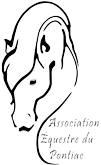 Pontiac Equestrian Association 763, chemin Perry,Gatineau (Qc) 	           J9J 3A3 www.pontiacequestre.com  	pontiacequestre@gmail.com  PAIEMENT/PAYMENT Signature 	 	Date Signature 	 	Date N.B. : N’oubliez pas de signer le formulaire ci-joint/Don’t forget to sign the attached form DÉGAGEMENT DE RESPONSABILITÉ ET RENONCIATION Je, ___________________________ considérant l’autorisation que j’ai reçue de participer à une activité de randonnée équestre organisée par l’Association équestre du Pontiac, reconnais que mon utilisation des terrains de la Commission de la capitale nationale (“CCN”) et ma participation à cette activité comportent certains risques et dégage la CCN, ses agents, employé(e)s, mandataires et toute personne dont la CCN est responsable, de toute responsabilité de quelque nature que ce soit pour tout dommage matériel ou blessure corporelle (incluant le décès) qui pourrait résulter directement ou indirectement de ma participation à l’activité randonnée équestre ou de l’utilisation des terrains de la CCN. De plus, je renonce en mon nom et en celui de mes héritiers, légataires, liquidateurs, administrateurs, successeurs et ayant-droits à intenter toute action, poursuite, réclamation ou demande, de quelque nature que ce soit, à l’encontre de la CCN, ses agents, employé(e)s, mandataires et toute personne dont la CCN est responsable. Je reconnais que les chevaux blessés ou décédés dans le parc de la Gatineau devront être transportés hors du Parc aux frais de leur propriétaire.Je déclare que mon état de santé me permet de participer à l’activité de randonnée équestre. Je suis pleinement conscient que d’autres usagers circuleront sur les terrains de la CCN. Je reconnais avoir lu et compris le présent dégagement de responsabilité et renonciation ainsi que le Code d'éthique qui figure sur le site web de l'Association https://www.pontiacequestre.com/devenir-membre.htmlSigné ce _____ jour du mois ______________20____ PARTICIPANT(E) No Cheval Québec ou OEF (obligatoire pour laissez-passer d’un jour) __________	Nom en lettres moulées 	 	signature  		Nom en lettres moulées 	 	signature SI MINEUR(E) 
Je _______________________________ suis le parent ou tuteur de l’enfant mineur dont le nom figure ci-haut et je donne mon consentement quant au libellé du présent formulaire en son nom. 	Nom en lettres moulées 	 	signature du parent/tuteur RELEASE FROM LIABILITY AND WAIVER FORM I, _______________________ considering the authorization to participate in a horseback riding activity managed by the “Pontiac Equestrian Association”, acknowledge that the use of National Capital Commission (NCC) lands and my participation in that activity involves certain risks and free the NCC, its agents, employees, mandatories and any other person for which the NCC is responsible, of any liability whatsoever of any nature, from property damage, physical injury (including death) which may result directly or indirectly from my participation in the horseback riding activity or the use of NCC lands. Furthermore, I waive in my own name and in the name of my heirs, legatees, liquidators, administrators, successors and assigns any rights I or my heirs, liquidators, administrators, successors and assigns might have to any action, suit, claim or demand whatsoever against the NCC, its agents, directors, employees, mandatories and any other persons for which the NCC is responsible. I acknowledge that injured or dead horses must be transported out of Gatineau Park at their owner’s expense.I declare that my physical state enables me to participate in a horseback riding activity. I am fully aware that other users will be using the NCC lands. I acknowledge having read and understood this release from liability and waiver form as well as the Code of Ethics posted on the website of the Association http://en.pontiacequestre.com/become-a-member.html Dated this _________day of _________________, 20____.  PARTICIPANT  Cheval Québec or OEF number (compulsory for day passes): __________________	PRINT 	 	SIGNATURE 	PRINT 	 	SIGNATURE  IF MINOR I ________________________ declare that I am the parent or tutor of the above mentioned minor and hereby consent to the foregoing on his or her behalf. 	PRINT 	 	SIGNATURE OF PARENT/TUTOR FORMULAIRE D’ADHÉSION 20202020 MEMBERSHIP FORM  Veuillez remplir ce formulaire, le cas échéant, fournir une photocopie de votre carte Cheval Québec ou OEF, et retourner le tout avec votre paiement Please complete this form and return it with your payment, and copy of your Cheval Québec or OEF card if you have onePrénom/ First name :  Nom/ Name :Nom/ Name :Date de naissance/ Date of birth : Date de naissance/ Date of birth : Adresse/ Address : Ville/ City :Province :  Province :  Code postal/ Zip Code :  Code postal/ Zip Code :  Code postal/ Zip Code :   Téléphones/Phone Maison/ House :  Maison/ House :  Bureau/ Work :  Cellulaire/ Cell :  Email :   TYPE D’ADHÉSION/MEMBERSHIP TYPE  TYPE D’ADHÉSION/MEMBERSHIP TYPE  TYPE D’ADHÉSION/MEMBERSHIP TYPE  TYPE D’ADHÉSION/MEMBERSHIP TYPE  TYPE D’ADHÉSION/MEMBERSHIP TYPE  TYPE D’ADHÉSION/MEMBERSHIP TYPE  TYPE D’ADHÉSION/MEMBERSHIP TYPE  TYPE D’ADHÉSION/MEMBERSHIP TYPE Déjà assuré / already insured      NOS  Cheval Québec ou/or OEF ou autre (préciser) ___________________     1 pers. :  25 $□                          2 pers. /40 $□                                 3+ pers. / 50 $  □Déjà assuré / already insured      NOS  Cheval Québec ou/or OEF ou autre (préciser) ___________________     1 pers. :  25 $□                          2 pers. /40 $□                                 3+ pers. / 50 $  □Déjà assuré / already insured      NOS  Cheval Québec ou/or OEF ou autre (préciser) ___________________     1 pers. :  25 $□                          2 pers. /40 $□                                 3+ pers. / 50 $  □Déjà assuré / already insured      NOS  Cheval Québec ou/or OEF ou autre (préciser) ___________________     1 pers. :  25 $□                          2 pers. /40 $□                                 3+ pers. / 50 $  □Déjà assuré / already insured      NOS  Cheval Québec ou/or OEF ou autre (préciser) ___________________     1 pers. :  25 $□                          2 pers. /40 $□                                 3+ pers. / 50 $  □Déjà assuré / already insured      NOS  Cheval Québec ou/or OEF ou autre (préciser) ___________________     1 pers. :  25 $□                          2 pers. /40 $□                                 3+ pers. / 50 $  □Déjà assuré / already insured      NOS  Cheval Québec ou/or OEF ou autre (préciser) ___________________     1 pers. :  25 $□                          2 pers. /40 $□                                 3+ pers. / 50 $  □Déjà assuré / already insured      NOS  Cheval Québec ou/or OEF ou autre (préciser) ___________________     1 pers. :  25 $□                          2 pers. /40 $□                                 3+ pers. / 50 $  □Besoin assurance responsabilité / needing liability insurance:     1 pers. 40 $ □                                   2 pers. / 70 $ / □                                                       3 + pers / 80 $  □Besoin assurance responsabilité / needing liability insurance:     1 pers. 40 $ □                                   2 pers. / 70 $ / □                                                       3 + pers / 80 $  □Besoin assurance responsabilité / needing liability insurance:     1 pers. 40 $ □                                   2 pers. / 70 $ / □                                                       3 + pers / 80 $  □Besoin assurance responsabilité / needing liability insurance:     1 pers. 40 $ □                                   2 pers. / 70 $ / □                                                       3 + pers / 80 $  □Besoin assurance responsabilité / needing liability insurance:     1 pers. 40 $ □                                   2 pers. / 70 $ / □                                                       3 + pers / 80 $  □Besoin assurance responsabilité / needing liability insurance:     1 pers. 40 $ □                                   2 pers. / 70 $ / □                                                       3 + pers / 80 $  □Besoin assurance responsabilité / needing liability insurance:     1 pers. 40 $ □                                   2 pers. / 70 $ / □                                                       3 + pers / 80 $  □Besoin assurance responsabilité / needing liability insurance:     1 pers. 40 $ □                                   2 pers. / 70 $ / □                                                       3 + pers / 80 $  □CONJOINT ET ENFANTS /SPOUSE AND CHILDREN CONJOINT ET ENFANTS /SPOUSE AND CHILDREN CONJOINT ET ENFANTS /SPOUSE AND CHILDREN CONJOINT ET ENFANTS /SPOUSE AND CHILDREN CONJOINT ET ENFANTS /SPOUSE AND CHILDREN CONJOINT ET ENFANTS /SPOUSE AND CHILDREN CONJOINT ET ENFANTS /SPOUSE AND CHILDREN CONJOINT ET ENFANTS /SPOUSE AND CHILDREN Prénom/First name Prénom/First name Nom/Name Nom/Name Nom/Name Date de naissance/Date of birth :  Date de naissance/Date of birth :  Date de naissance/Date of birth :  Prénom/First name Prénom/First name Nom/Name Nom/Name Nom/Name Date de naissance/Date of birth :  Date de naissance/Date of birth :  Date de naissance/Date of birth :  Prénom/First name Prénom/First name Nom/Name Nom/Name Nom/Name Date de naissance/Date of birth :  Date de naissance/Date of birth :  Date de naissance/Date of birth :   Méthode de paiement                                                                                    Total : □ chèque/cheque :  Association équestre du Pontiac □ virement électronique/etransfer :  pontiacequestre@gmail.com □ argent comptant/cash □ PayPal Méthode de paiement                                                                                    Total : □ chèque/cheque :  Association équestre du Pontiac □ virement électronique/etransfer :  pontiacequestre@gmail.com □ argent comptant/cash □ PayPal